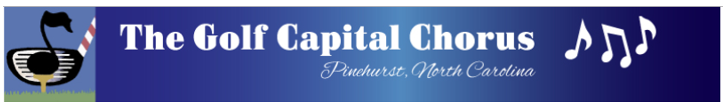 BOARD OF DIRECTORS MEETINGJune 20, 2022 Minutes Present: Dave Gibbons, Bob Boone, Stan Makson, Randy Burnett, Robert Tilton, Bill Noogle, Jerry RidderAbsent: Dave Conklin, Michael Mention, Eric Measells, Marty Matula Marvin Jennings Jerry RitterDon KinneyCall to Order – 5:30pm Secretary’s Report – Dave (in Eric’s absence)-Quorum needed 7 out of 13 Board Members – Quorum achieved-Need approval of minutes from May BOD meeting – Approved Treasurer’s Report – Stan -May 2022 financials –  Report Approved Old Business Recruitment 
-Received one response to advertising on the radio.-Dave promoted GCC and our recruitment efforts via posts in the Pinewild Property Association and in the Next Door app. 
-Dave received a call from a couple that had seen something he had put out in the community. The husband is a musician.  (Update: They visited the June 20 rehearsal to observe and he will return next week.)-Rack cards and flyers continue to get placed
-The street posters "men who love to sing" will be available this week. New Business Show advertising
-It was suggested that charity recipients be informed of the reduced number of ticket and add sellers in the chorus. Because of this we would request they try to be involved in the sales.  It was suggested that Jerry communicate with the Sandhills Children Center since they are the largest beneficiary. A letter could be provided to each organization that they could pass along to their members.
-John Arnold’s complete list of advertisers was reviewed to see who could take John’s advertisers for 2022.  Some board members signed up for calling unassigned advertisers from last year. There are still some that need to be picked up by others. Membership is requested to review the list as and pick up unassigned advertisers. (Update- Dave updated the spreadsheet noting new sellers for several of John Arnold’s advertisers)  
-Color coding spread sheet. Stan requested that he would place green colors on the ad lines where money has been received for their sale.  Randy would highlight appropriate boxes in a different color when art has been received.

Show update
-Our previous emcee, Ron Gibson, has resigned. It has been suggested that Steve Trumper from the visiting quartet be the emcee for the show. It was also suggested that we pay him $200 for his contribution. Squeak has reached out to Steve- waiting on decision.
-There was a discussion about uniforms for the show. It was suggested that we go with time period garb, varied across the chorus and decades of rock the songs are from. If we go this route we should think about the quartets dressing in similar uniforms each quartet would have a unique uniform for the show. 
Next Board meeting July 18, 2022 at 5:30pmIn Harmony,Eric MeasellsSecretary Q-015, Golf Capital Chorus, S.P.E.B.S.Q.S.A, Inc.